TOPEen cilindrische LED opbouw armatuur met een aluminium behuizing in de beschikbare kleuren RAL9016 en RAL9005 met met hoogglans facetreflector. De langwerpige kokervorm en minimalistische afmetingen zorgen voor een sobere vormgeving.Beschikbaar in volgende afmetingen:
Ø40x100
Ø40x47Beschermingsgraad:	IP20
Levensduur LEDS:		L80B10 60.000h
Lichtkleur:		CRI90 2700K, 3000K, 4000K
Stralingshoek:		20°/ 30°/ 56°
Verblindingsfactor:	UGR <19
Dimbaar:		beschikbaar met DIM Push, DIM 1-10V en DIM DALI
Certificaten:		MacAdam Step2
Garantie:		2 jaar
Accessoires:		High Chromatic LED, Beam Mixer Diffuser, Anti-glare Honeycomb Louver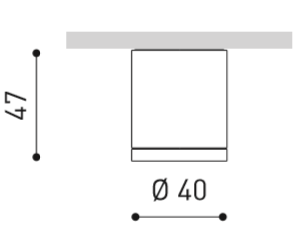 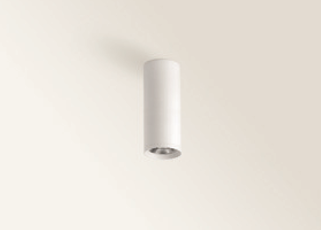 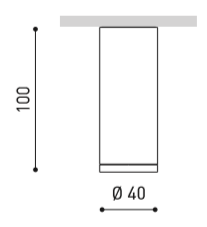 